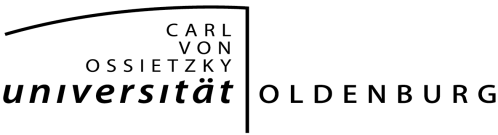 Carl von Ossietzky UniversitätAkademisches PrüfungsamtUhlhornsweg 49-5526111 OldenburgA N T R A Gauf Zulassung zur Diplom-Vorprüfung nach der für mich geltenden Diplom-Prüfungsordnung (DPO) im Diplom-Studiengang Sozialwissenschaften.Ich beantrage die Zulassung zur Diplom-Vorprüfung für den Studiengang Sozialwissenschaften.Dem Antrag füge ich folgende Unterlagen bei:	Immatrikulationsbescheinigung der Universität Oldenburg	eine Teilnahmebescheinigung über eine Einführung in die EDV	Nachweis über ein ordnungsgemäßes Studium entsprechend der Prüfungsordnung	(Studienbuch beifügen)	die Leistungsnachweise gem. DPO	Erklärung über nicht bestandene Diplomvor- bzw. Diplomprüfungen (Vordruck)	Hiermit beantrage ich die Benotung der Fachprüfungen_____________________________			_______________________(Ort, Datum)							(Unterschrift)NICHT VOM ANTRAGSTELLER / VON DER ANTRAGSTELLERIN AUSZUFÜLLEN!Akademisches Prüfungsamt	Dem Antrag wurde stattgegeben.	Der Antrag wurde abgelehnt.             Begründung:Oldenburg, den						Unterschrift: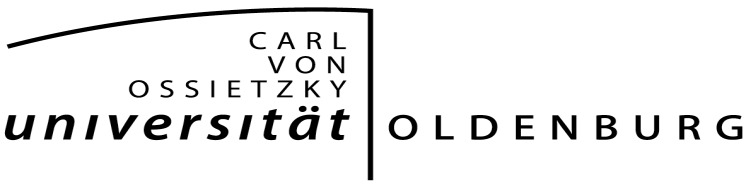 Name, VornameAnlage zum Antrag auf Zulassung zur Diplomvorprüfungim Diplomstudiengang SozialwissenschaftenEr k l ä r u n g *)	Ich erkläre hiermit pflichtgemäß, daß ich an einer Prüfung wie der oben angegebenen 	bisher nicht teilgenommen habe.	Ich erkläre hiermit pflichtgemäß, daß ich an einer Prüfung wie der oben angegebenen 	bereits teilgenommen und diese erstmalig nicht bestanden habe.Datum der nichtbestandenen Prüfung:           Hochschule:	     Datum						Unterschrift *) Die Zulassung zur Prüfung wird versagt, wenn der/die Student/in die Diplomvor-/ Diplomprüfung in derselben Fachrichtung in einem wissenschaftlichen Studiengang endgültig nicht bestanden hat.Studiengang Diplom SozialwissenschaftenAufstellungder besuchten Veranstaltungen (laut Studienbuch) im Grundstudium. Bitte ordnen Sie die Veranstaltungen nach Fächern und nach Prüfungsgebieten.Ich erkläre, dass vorstehende Eintragungen mit meinem Studienbuch übereinstimmen.Datum, Unterschrift der Studentin / des StudentenStudiengang Diplom SozialwissenschaftenFortsetzung Aufstellungder besuchten Veranstaltungen (laut Studienbuch) im Grundstudium. Bitte ordnen Sie die Veranstaltungen nach Fächern und nach Prüfungsgebieten.Ich erkläre, dass vorstehende Eintragungen mit meinem Studienbuch übereinstimmen.Datum, Unterschrift der Studentin / des StudentenName, VornameMatrikelnummerStraßeWohnortTel.-Nr.E-mailName, Vorname:       SS / WS        bis SS / WS       Nr. laut Veranst-Verz.Bezeichnung der LehrveranstaltungArtSWSLehrende/rSWS insgesamt:SWS insgesamt:SWS insgesamt:Name, Vorname:       SS / WS        bis SS / WS       Nr. laut Veranst-Verz.Bezeichnung der LehrveranstaltungArtSWSLehrende/rSWS insgesamt:SWS insgesamt:SWS insgesamt: